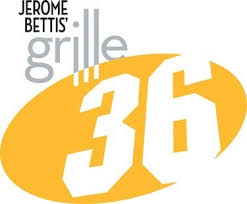 Rookie MenuChicken ParmesanFresh chicken cutlet encrusted with a parmesan cheese, fresh herbs, & panko bread crumbs, all topped off with melted mozzarella cheese & home-made marinara sauceCatch Of The DayA grilled filet of fresh fish lightly seasoned in our Cajun spice blend topped off with pineapple-black bean salsaBoneless Short RibsSlow Port wine braised short ribs brightened with fresh seasonal herbsAll dishes come with your choice of mixed green or caesar salad and 2 house fresh sides for $30 per personPro Bowl MenuChicken Cordon BleuFresh chicken cutlet stuffed with ham and swiss cheese topped with a creamy honey mustard-white wine butter sauceSalmonFresh Atlantic salmon glazed in our sweet n sour sauce broiled to perfection and topped with our house made chutney of mandarin oranges, green and red pepper, and yellow onionPork TenderloinPork tenderloin baked to perfection, sliced and served with our Chef’s signature sauceAll dishes come with your choice of mixed green or caesar salad and 2 house fresh sides for $40 per personHall of Fame MenuPistachio Crusted Mahi MahiFlorida caught fresh Mahi baked in a pistachio breading and served with fresh cut lemon and limesPetit Filet or NY Strip SteakChoose between our house cut 8oz filet or 10oz strip steak which we will season and grill to perfection! All topped off with our signature demi glaze. (Choice of steak must be made prior to event.)Surf and TurfPetit filet accompanied by a fresh Maryland style crab cake with a red onion capper remoulade and demi glace accompaniments  All dishes come with your choice of mixed green or caesar salad and 2 house fresh sides for $50 per personPlease select 2 side options for your group to choose from:House SidesMashed Potato 						Seasonal VegetablesMashed Sweet Potato 					BroccoliRice Pilaf  							Green BeansPremium Side OptionsRisotto 							Grilled Asparagus Baked Idaho or Sweet Potato 			            Patty Pan SquashMac n Cheese 						Honeyed CarrotsPremium sides come at an additional $3 per option